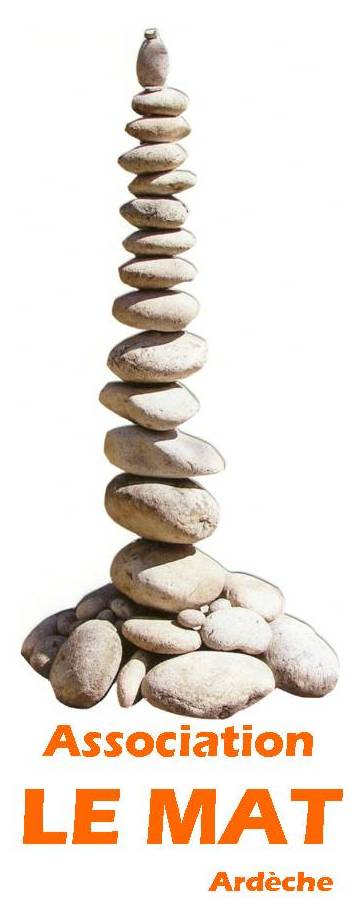 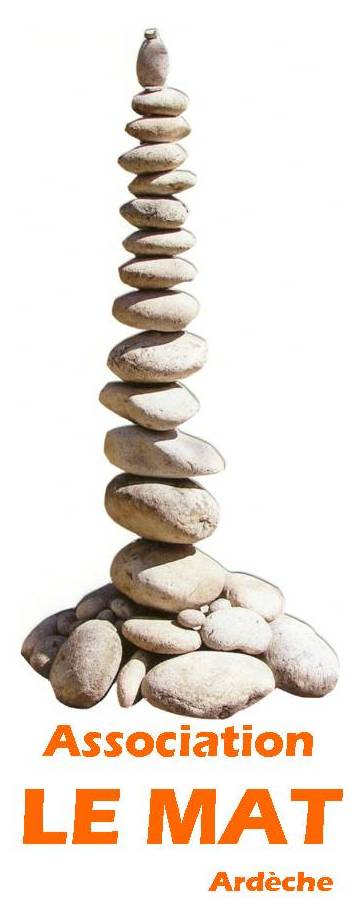 Rencontres – Compte rendu - RessourcesRencontresCompte renduRessourcesDiaporamas12 juillet 22, présentation de la démarche12 octobre EGAlim expliqué par la DRAAF AURACr de la réu par agribio07Diaporama DraafDiaporama Agribio18 octobre loi EGAlim et besoins accompagnements locauxTableau en ligne des ressources des acteursRésumé loi EGAlimDiaporama ressources Ardèche le gout